ИНСТРУКЦИЯ ПО ОПЛАТЕ В МУП ТЕПЛОЭНЕРГИЯ ЧЕРЕЗМОБИЛЬНОЕ ПРИЛОЖЕНИЕ «СБЕРБАНК ОНЛАЙН»КОМИССИЯ 0%   с помощью Q-кодаОткройте мобильное приложение «Сбербанк Онлайн» для iOSили Android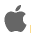 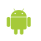 Откройте вкладку «Платежи и переводы» 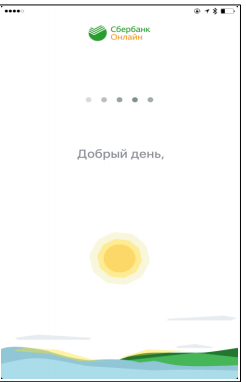 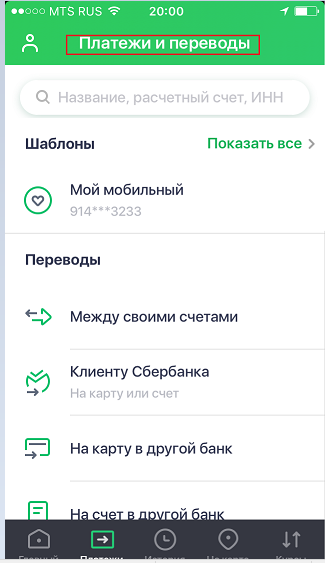 2.Нажмите «Оплата по QR-коду». Отсканируйте штрих-код и выберите карту для списания средств.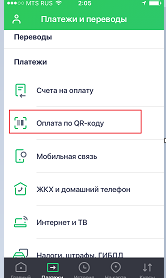 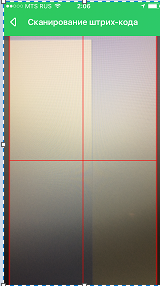 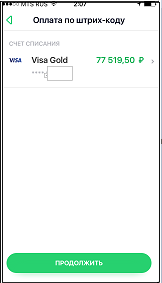 Нажмите «Продолжить». Внимание! Проверьте реквизиты: адрес, даты расчетного периода, сумму задолженности и сумму платежа. Нажмите «Подтвердить»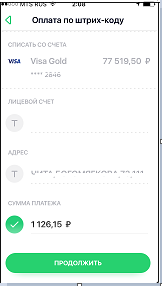 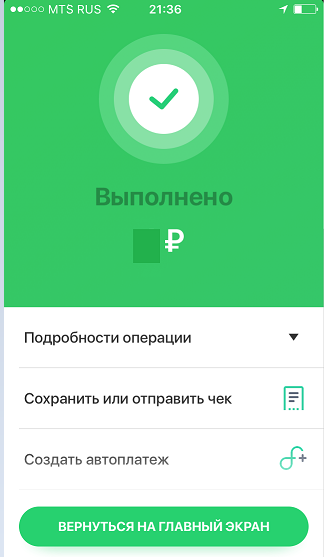 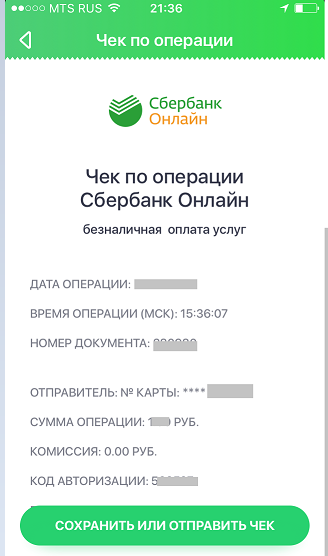          Платеж исполнен. Чек можно сохранить или переслать.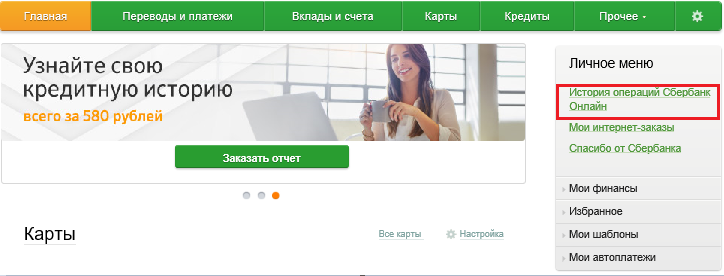 Внимание! Чеки об оплате сохраняются в «Истории операций СбербанкОнлайн» в течение 3-х лет. 